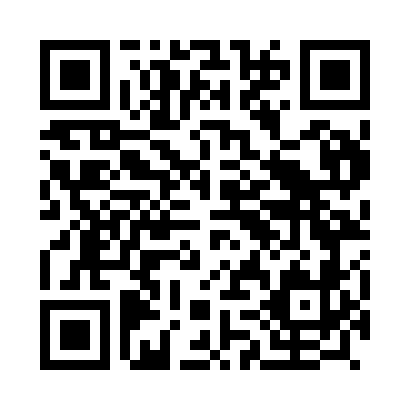 Prayer times for Ozendo, PortugalWed 1 May 2024 - Fri 31 May 2024High Latitude Method: Angle Based RulePrayer Calculation Method: Muslim World LeagueAsar Calculation Method: HanafiPrayer times provided by https://www.salahtimes.comDateDayFajrSunriseDhuhrAsrMaghribIsha1Wed4:426:271:256:208:2410:022Thu4:416:261:256:218:2510:033Fri4:396:241:256:228:2610:054Sat4:376:231:256:228:2710:065Sun4:366:221:256:238:2810:086Mon4:346:211:256:238:2910:097Tue4:326:201:256:248:3010:118Wed4:316:191:246:248:3110:129Thu4:296:181:246:258:3210:1410Fri4:276:161:246:268:3310:1511Sat4:266:151:246:268:3410:1612Sun4:246:141:246:278:3510:1813Mon4:236:131:246:278:3610:1914Tue4:216:121:246:288:3710:2115Wed4:206:121:246:288:3810:2216Thu4:186:111:246:298:3910:2417Fri4:176:101:246:298:4010:2518Sat4:166:091:246:308:4110:2619Sun4:146:081:256:308:4110:2820Mon4:136:071:256:318:4210:2921Tue4:126:061:256:318:4310:3122Wed4:106:061:256:328:4410:3223Thu4:096:051:256:328:4510:3324Fri4:086:041:256:338:4610:3525Sat4:076:041:256:338:4710:3626Sun4:066:031:256:348:4810:3727Mon4:046:021:256:348:4810:3828Tue4:036:021:256:358:4910:4029Wed4:026:011:266:358:5010:4130Thu4:026:011:266:368:5110:4231Fri4:016:001:266:368:5110:43